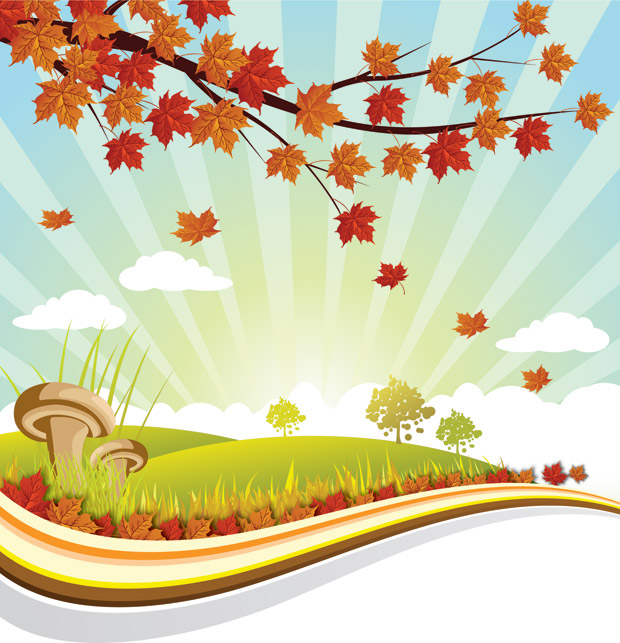 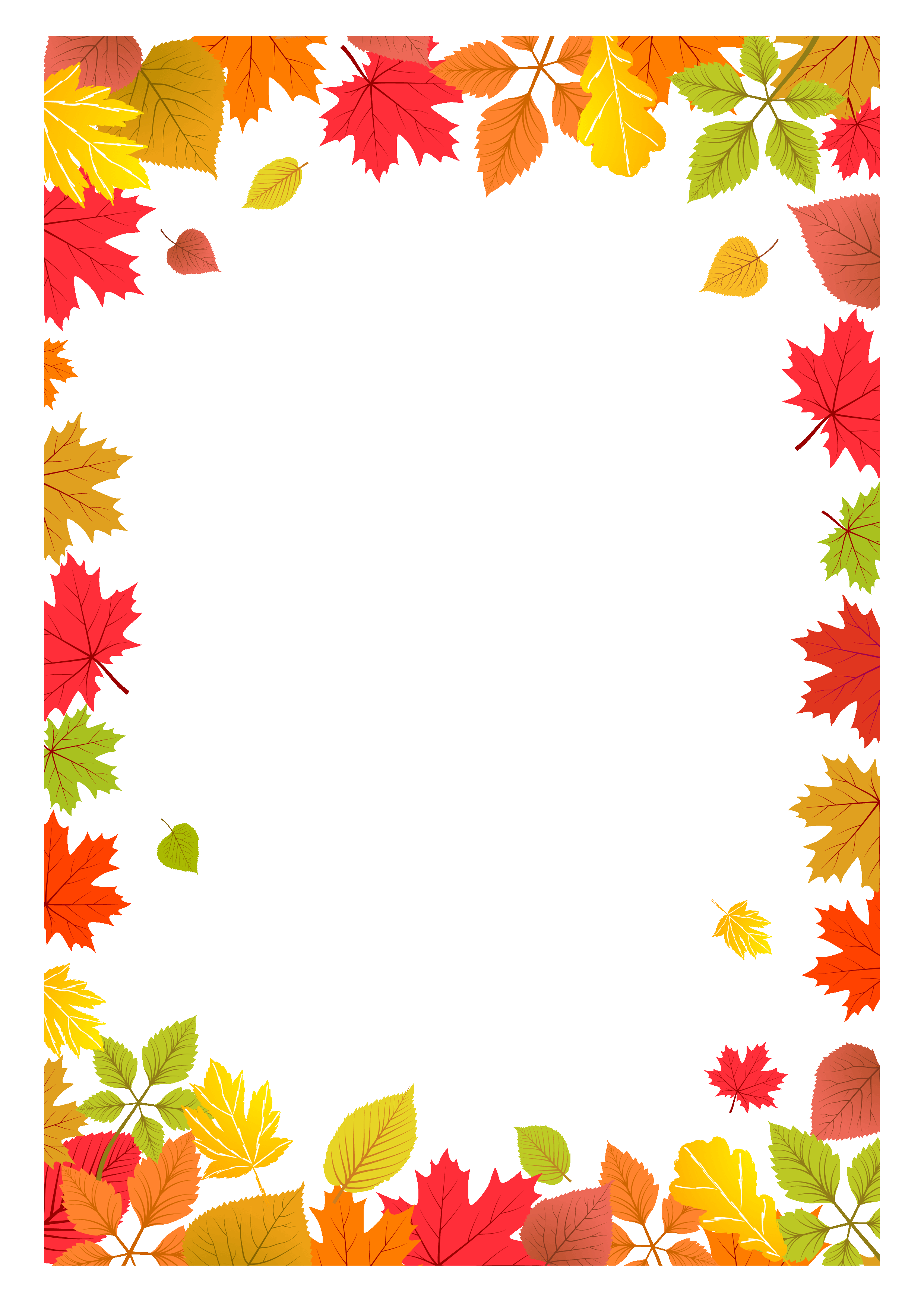 Цель: обобщение знаний детей об особенностях осенней поры.Задачи:· формировать положительные эмоции через двигательную активность;· развивать у детей интерес к занятиям;· способствовать сплочению детского коллектива.Действующие лица:  Осень (ведущая), Лесовичок, Пугало, ДубОборудование: 	украшение для зала, «волшебный» зонтик,  дуги и полотна  для танца, стульчики – грибочки, 5 корзинок с орешками, деревянные ложки по кол – у детей, 2 пары галош, муляжи фруктов и овощей, 2 таза и мешок,  поднос с нарезанными фруктами и овощами. для полосы препятствий: гимнастическая скамья, круги – «кочки», дуга для подлезания, пазлы – загадки, осенние подарки. 					Ход:Трек № 1Голос:	Осень на пороге, встреть ее с улыбкой,		Листьями украсит дерева ствол гибкий,		Угостит своими щедрыми дарами, 		Овощами, фруктами, житными хлебами.		Если дождь закапал, ты подставь ладошку, 		Через лужи прыгай, по сырым дорожкам.		Еще, она затейница, много игр знает,Подарки свои дарит, кто так ее встречает!Трек № 2Танец с дугами, в конце номера выходит Осень, разбрасывает по залу листьяОсень:	Здравствуйте, мои дорогие! Наконец – то мы с вами встретились! То ветер – озорник с листвой закружил, то дождь проливной стеною встал, никак меня к вам в гости не пускал! А сегодня, день теплый, ясный. Приглашаю вас прогуляться по осенним дорожкам. Согласны? Трек № 3Танец с полотнами «Осенние дорожки»Осень:	Если мы пойдем по зеленой дорожке, то придем в осенний лес…В зал входит Лесовичок с метлой, заметает листья.Лесовичок:		Не попадете!Осень:		Это почему это? Я Осень и….Лесовичок:	Ты – Осень. А это – дети! Глазом не моргнешь, как они разбегутся и набедокурят. Я, старичок -лесовичок лес охраняю от хулиганов его защищаю.Осень:	Ну, что ты! Это вовсе не хулиганы! Это воспитанные и послушные дети. Листья собрать тебе помогут, правда ребята? Лесовичок:	Это дело… А я посмотрю. Знают ли дети деревья, с которых эти листья опали (клен, дуб, липа)?Осень дает задание по группам, какие листья кому собирать.Трек № 4Игра «С какого дерева листок»Лесовичок:	Что ж, спасибо, помогли. Листочки с каких деревьев знаете.Осень:	Они в школе маленьких волшебников учатся. Лесовичок:	А вас учили в вашей волшебной школе как в лесу себя вести?Ответы детейЛесовичок:	Проверю. Вопросы буду вам задавать, вы отвечайте, если так поступать можно – хлопайте, а нельзя – топайте.Игра «Можно - нельзя»Ломать деревья и ветки – нельзя (топают)Охранять насекомых, у них ведь детки - можно (хлопают)Ходить и топтать на лугах цветы - нельзя (топают)Идти по тропинке сможешь ли ты - можно (хлопают)Рвать большие букеты цветов – нельзя (топают)Смотреть на них издали, точно готов - можно (хлопают)Мусор   оставлять в лесу - нельзя (топают)С собою лучше унесу - можно (хлопают)Разжигать костры, шуметь - нельзя (топают)Слушать, все запоминать, смотреть – можно (хлопают)Лесовичок:	Убедили, проведу вас в лес. Только уговор, в лесу не кричать, зверей и птиц не пугать, за руки держаться, чтоб не потереться!Трек № 5Дети берутся  за руки,  идут за Лесовичком  по кругу. Осень помогает белочкам подготовиться к выступлению. Остальные дети обходят круг и садятся на места.Осень:	Ну, показывай, как  к зиме готовитесь…Трек № 6Танец белочек (со стульчиками)Осень:	Хорошо белочки потрудились, вот какие грибы собрали! А орешками запаслись?Лесовичок:	В этом году орехов много уродилось, можем поделиться…Осень:	И поиграть!Лесовичок:	Это как?Осень:	Весело и задорно! У тебя ложки найдутся?Пока Лесовичок раздает детям деревянные ложки, Осень объясняет правила игры:Белки ставят стульчики по кругу и садятся. Дети становятся вокруг них. В руках у белочек корзины с орехами. Под музыку, часть детей подходят к белочкам, которые должны положить орешек в ложку. Дети отходят и под музыку стучат ложкой по ореху.  Затем подходит вторая часть детей и повторяет тоже самое. После подходит третья. Во время игры, Осень, обращает внимание на тех, кому орешек еще не положили, можно постучать по ложке или по орешку соседа.Трек № 7 Музыкальная игра «Сидит белка на тележке»Осень благодарит Лесовичка, дети садятся на места, кроме тех, кто танцует.Трек № 8 (начинается дождь)Дети строятся на танецЛесовичок:	Ну, вот  и погуляли. Опять тучка – проказница, дождем зарядила.  А у меня ревматизм (держится за спину). Уходит.Трек № 9	Танец  «Виноватая тучка»Осень:	Для такого случая, есть у меня зонтик для маленьких волшебников. Трек № 10Музыкальная игра «Волшебный зонтик»Осень: 	Под дождиком весело играть, но нам дальше идти нужно, по желтой дорожке, которая должна привести нас на огород. В зал забегает ПугалоПугало:	Привет! Я вас встретить решил, вон какие лужи после дождя! Только у меня галош всего 2 пары, а вас вон сколько…Осень:	А мы ребятам их по очереди их надевать будем, давай, помогай! Дети становятся в 2 колонны. В галошах переходят на другую сторону зала, садятся. Дети на танец овощей готовятся.Трек № 11Эстафета в галошахОсень:	Как у вас дела обстоят с урожаем, собрали?Пугало:	Не беспокойтесь, у нас на грядке, все в полном порядке!Трек № 12Танец ОвощейОсень:	С овощами понятно. А фрукты дозрели?Пугало:	Хранил как «зеницу ока»!Осень: 	Это как?Пугало: 	Сейчас покажу!Трек № 13Игра с ПугаломОсень:	Хорошо! А заготовки на зиму сделали?Пугало:	Нет, только урожай собрали…Ребята, а может вы мне поможете фрукты с овощами разобрать? А я бы вас угостил бы за это.Осень: 		Ну, как ребята, поможем?Дети становятся в 2 колонны. Посередине мешок с овощами и фруктами. Дети достают из мешка предмет, бегут к тазам, на которых нарисованы овощи или фрукты.Трек № 14Эстафета «Фрукты - овощи»Пугало:	Вот спасибо, ребятушки! Помогли с урожаем разобраться. А вот интересно, с закрытыми глазами на вкус, тоже угадаете, овощ или фрукт? Кто смелый, выходи!Для игры выходят по 3 чел с каждой группы. Им завязывают глаза и кладут в рот овощ или фрукт, ребенок по вкусу старается отгадать.Игра «Угадай на вкус»Осень:	Спасибо тебе Пугало за работу и за угощение! А нам ребята, дальше отправляться по оранжевой дорожке к столетнему дубу. Пугало:	Путь ваш лежит через болото, сначала по узкому мосточку, потом по кочкам, под ракитовым кустом, Я бы проводил вас, да нельзя мне с огорода надолго отлучаться…Прощается. Уходит. Осень расставляет оборудование, напоминает о правилах выполнения упражнений круговой тренировки: идти по гимнастической скамье нужно высоко поднимая колено, руки держать четко в стороны, смотреть прямо перед собой; прыжок с места в длину выполнять по одному, пролезать под дугой, не касаясь ее спиной.Трек № 15Полоса препятствийДети выполняют задание, садятся на места.В зале появляется Дуб (глаза у него закрыты)Осень:	Здравствуйте, дядюшка Дуб! Вы меня слышите?Дуб открывает глаза.Дуб:	Слышу… И вижу, не одна ты матушка Осень пришла…Осень:	Да, мы с ребятами по осенним дорожкам гуляем.Дуб:	(детям) С Осенью гуляете, а что о ней вы знаете?Дети наперебой отвечают с местаДуб:	Не люблю, когда все вместе кричат, мне нравится, когда все вместе делом заняты. Загадаю я вам загадки, а отгадки вы с моих желудях найдете.Деревья платья сбросили.     И кланяются Осени.Ветер-дворник очень рад.Гонит рыжий… (Листопад)Без пути и без дороги
Ходит самый длинноногий,
В тучах прячется,
Во мгле                               ,
Только ноги на земле.
(Дождь)Белое Покрывало На дома упало. И теряется народ, Только выйдет из ворот… (Туман)Отгадки в виде пазл.Трек № 16 Дети собирают их группами.Дуб:	Выполнили вы мое задание! Теперь, вам осенние подарочки полагаются. Но должен я убедиться, что любите вы Осень и гулять вас с ней нравится. Осень:	Становитесь ребята в круг, я знаю как вам помочь. Повторяйте движения за мной, веселый хоровод понравится и детям и дядюшке Дубу.Трек № 17Хоровод «Осень раскрасавица»Осень:	Наша прогулка закончена, будем прощаться!Дуб:	А вот, вам подарочки, как обещал…Трек № 18Раздача подарков